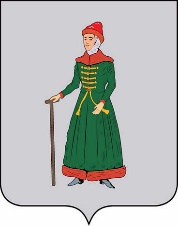 АДМИНИСТРАЦИЯСТАРИЦКОГО МУНИЦИПАЛЬНОГО ОКРУГАТВЕРСКОЙ  ОБЛАСТИРАСПОРЯЖЕНИЕ25.09.2023                                      г. Старица                                       № 248рОб утверждении  Положения о комиссии по рассмотрению вопросов о присвоении наименований элементам улично-дорожной сети, элементам планировочной структуры в границах Старицкого муниципального округа в честь значимых (памятных) событий и выдающихся людей  В соответствии с Федеральным законом от 6 октября 2003 года № 131-ФЗ «Об общих принципах организации местного самоуправления в Российской Федерации», Уставом Старицкого муниципального округа, в целях осуществления единой политики в области вопросов о присвоении наименований элементам улично-дорожной сети, элементам планировочной структуры в границах Старицкого муниципального округа в честь значимых (памятных) событий и выдающихся людей,1. Утвердить Положение о комиссии по рассмотрению вопросов о присвоении наименований элементам улично-дорожной сети, элементам планировочной структуры в границах Старицкого муниципального округа в честь значимых (памятных) событий и выдающихся людей, согласно приложению № 1.2. Создать комиссию по рассмотрению вопросов о присвоении наименований элементам улично-дорожной сети, элементам планировочной структуры в границах Старицкого муниципального округа в честь значимых (памятных) событий и выдающихся людей, согласно приложению № 2. 3.  Настоящее распоряжение вступает в силу с даты его подписания и подлежит размещению на официальном сайте Администрации Старицкого муниципального округа Тверской области в информационно-телекоммуникационной сети «Интернет». ГлаваСтарицкого муниципального округа                                                                  С.Ю. ЖуравлёвПриложение № 1к распоряжению Администрации Старицкого муниципального округа от 25.09.2023 № 248рПоложение о комиссии по рассмотрению вопросов о присвоении наименований элементам улично-дорожной сети, элементам планировочной структуры в границах Старицкого муниципального округа в честь значимых (памятных) событий и                          выдающихся людей 1.Общие положения1.1. Комиссия по рассмотрению вопросов о присвоении наименований элементам улично-дорожной сети, элементам планировочной структуры в границах Старицкого муниципального округа в честь значимых (памятных) событий и выдающихся людей  (далее - Комиссия) в своей деятельности руководствуется Конституцией Российской Федерации, федеральными законами, нормативными правовыми актами Российской Федерации и Тверской области, Уставом Старицкого муниципального округа, муниципальными нормативными правовыми актами, настоящим Положением.1.2. Количественный и персональный состав Комиссии утверждается распоряжением Администрации Старицкого муниципального округа.1.3. Комиссию  возглавляет  Глава  Старицкого муниципального округа, в состав комиссии входят депутаты Думы Старицкого муниципального округа, сотрудники Администрации Старицкого муниципального округа, представители общественных организаций.Комиссия может приглашать на заседания представителей и специалистов из других ведомств и общественных организаций.1.4. Заседания Комиссии проводятся по мере поступления ходатайств о присвоении (переименовании) наименований элементам улично-дорожной сети, элементам планировочной структуры в границах Старицкого муниципального округа в честь значимых (памятных) событий и выдающихся людей.  2. Основные функции Комиссии2.1. Рассмотрение предложений органов государственной власти, органов местного самоуправления, общественных организаций, юридических лиц, инициативной группы граждан не менее 30 человек:- по вопросам о присвоении наименований элементам улично-дорожной сети, элементам планировочной структуры в границах Старицкого муниципального округа в честь значимых (памятных) событий и выдающихся людей;- по вопросам о переименовании элементов улично-дорожной сети, элементов планировочной структуры в границах Старицкого муниципального округа в честь значимых (памятных) событий и выдающихся людей 3. Порядок рассмотрения ходатайств3.1. Комиссия рассматривает ходатайство, проверяет прилагаемые к нему документы в течение 30 (тридцати) календарных дней со дня его регистрации.3.2. В результате рассмотрения ходатайств Комиссия принимает решение о целесообразности  (нецелесообразности) присвоения (переименования) наименований элементам улично-дорожной сети, элементам планировочной структуры в границах Старицкого муниципального округа в честь значимых (памятных) событий и выдающихся людей.4. Права и обязанности комиссии4.1. Комиссии предоставляется право:4.1.1. Приглашать и заслушивать на своих заседаниях представителей органов местного самоуправления,  органов государственной власти, общественных организаций, юридических лиц, представителей инициативных групп по вопросам, относящимся к компетенции комиссии.4.1.2. Запрашивать от организаций, учреждений, независимо от их ведомственной принадлежности и форм собственности, информацию по вопросам, входящим в компетенцию комиссии.4.1.3. Комиссия для подготовки вопросов может дополнительно привлекать специалистов: историков, археологов, юристов, работников государственных архивов, научных институтов и музеев. Инициаторы, внесшие предложения на рассмотрение комиссии, принимают участие в ее работе в обязательном порядке. В случае отсутствия инициаторов на заседании комиссии по уважительной причине, вопрос снимается и переносится на следующее ее заседание с уведомлением инициаторов.4.2. Комиссия обязана:- рассматривать предложения, готовить заключения по вопросам рассмотрения предложений общественности, организаций, учреждений о присвоении (переименования) наименований элементам улично-дорожной сети, элементам планировочной структуры в границах Старицкого муниципального округа в честь значимых (памятных) событий и выдающихся людей. 4.2.1. Председатель, заместитель председателя и секретарь комиссии пользуются правом вести деловую переписку от имени Комиссии.5. Организация работы Комиссии5.1. Руководство деятельностью Комиссии осуществляет председатель Комиссии, а в его отсутствие - заместитель председателя Комиссии.Председатель Комиссии:- осуществляет руководство Комиссией;- председательствует на заседаниях Комиссии;- обеспечивает объективное и своевременное рассмотрение, относящихся к компетенции Комиссии, вопросов;- подписывает протокол заседания Комиссии и решения комиссии; - представляет Комиссию.5.2. Заседание Комиссии является правомочным при участии в нем не менее 2/3 установленного состава Комиссии.5.3. Комиссия принимает решения по рассматриваемым вопросам путем открытого голосования простым большинством голосов от числа присутствующих.В случае равенства голосов при принятии решения голос председателя Комиссии является решающим.5.4. Члены Комиссии участвуют в заседаниях Комиссии лично, без права передоверия.5.5. Периодичность заседаний определяется председателем Комиссии исходя из поступивших предложений о рассмотрении вопросов, отнесенных к компетенции Комиссии.5.6. Итоги заседания Комиссии оформляются протоколом.5.7. Подготовку заседаний Комиссии обеспечивает секретарь Комиссии.5.8. Секретарь Комиссии:5.8.1. Осуществляет предварительную подготовку материалов для заседания Комиссии.5.8.2. Извещает всех членов Комиссии о дате, времени и месте очередного (внеочередного) заседания Комиссии не менее чем за 1 день до начала заседания.5.8.3. Осуществляет прием, регистрацию и учет поступающих ходатайств.5.8.4. Ведет и подписывает протокол заседания Комиссии.5.8.5. По итогам протокола заседания Комиссии готовит проект решения Комиссии.5.8.6. Направляет решение Комиссии в Думу Старицкого муниципального округа,  и уведомление инициаторам.5.8.7. Осуществляет учет и хранение документов Комиссии.Приложение № 2к распоряжению Администрации Старицкого муниципального округа от 25.09.2023 № 248рКомиссия по рассмотрению вопросов о присвоении наименований элементам улично-дорожной сети, элементам планировочной структуры в границах Старицкого муниципального округа в честь значимых (памятных) событий и выдающихся людей Председатель комиссии:-  Глава Старицкого муниципального округа Тверской области С. Ю. Журавлев Заместитель председателя комиссии:- заместитель Главы Администрации Старицкого муниципального округа А.Ю. КапитоновСекретарь комиссии: - ведущий специалист отдела организационно-контрольной работы Администрации Старицкого муниципального округа О. Ю. ВиноградоваЧлены комиссии:- Председатель Думы Старицкого муниципального округа Н. В. Андреева- депутат Думы Старицкого муниципального округа А. В. Шитков- депутат Думы Старицкого муниципального округа М. В. Стогова- управляющий делами Администрации Старицкого муниципального округа А.А. Кузубов- заведующий отделом строительства и дорожного хозяйства Администрации Старицкого муниципального округа Л. И. Школьникова- заведующий юридическим отделом Администрации Старицкого муниципального округа Д. В. Виноградова- заведующий отделом ЖКХ и жилищной политики Администрации Старицкого муниципального округа О. В. Мурычева- председатель Совета ветеранов войны и труда Старицкого муниципального округа Тверской области Н. Н. Белова- член Общественной палаты Тверской области Е. В. Белоброва- Благочинный Старицкого муниципального округа В. Марценюк